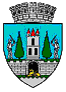 ROMÂNIAJUDEŢUL SATU MARECONSILIUL LOCAL AL MUNICIPIULUI SATU MARENR. 10160/14.02.2023 conexat cu nr. 24446/13.04.2023										                                                                                               PROIECTHOTĂRÂREA NR. ........... / ............2023pentru aprobarea Regulamentului privind organizarea şi desfășurarea circulației autovehiculelor din categoria mijloacelor de transport greu în Municipiul Satu MareConsiliul Local al Municipiului Satu Mare,Analizând proiectul de hotărâre înregistrat sub nr. ......................................., referatul de aprobare al Primarului Municipiului Satu Mare, înregistrat cu nr. 10165/14.02.2023 conexat cu 24448/13.04.2023, raportul de specialitate întocmit de Biroul Administrare Drumuri, Autorizări, din cadrul Serviciului Administrația Domeniului Public și Privat, înregistrat cu nr. 10166/14.02.2023 conexat cu nr. 24450/13.04.2023, raportul de specialitate al Serviciului Juridic înregistrat sub nr. 10673/15.02.2023, avizele comisiilor de specialitate ale Consiliului Local Satu Mare, În conformitate cu prevederile:- Ordonanței de Urgență a Guvernului nr. 195/2002 privind circulația pe drumurile publice, republicată, cu modificările şi completările ulterioare,- Hotărârii de Guvern nr. 1.391/2006 pentru aprobarea Regulamentului de aplicare a Ordonanței de urgență a Guvernului nr. 195/2002 privind circulația pe drumurile publice, cu modificările şi completările ulterioare,- art. 70 lit. g), art. 90 lit. o) din Ordonanța de Urgență a Guvernului nr. 195/2005 privind protecția mediului, cu modificările şi completările ulterioare,- art. 401 din Ordonanța Guvernului nr. 43/1997 privind regimul drumurilor, republicată, cu modificările şi completările ulterioare,- art. 484 din Legea nr. 227/2015 privind Codul fiscal, cu modificările şi completările ulterioare,- art. 30 a Legii nr. 273/2006 privind finanțele publice locale, cu modificările şi completările ulterioare,- art. 2 alin. (2), art. 8 alin. (2) lit. d), alin. (2), alin. (3) din Ordonanța nr. 2/2001 privind regimul juridic al contravențiilor, cu modificările și completările ulterioare,Având în vedere Procesul verbal de afișare pentru aducere la cunoștință publică a proiectului de hotărâre nr. 11811/21.02.2023 și referatul informării și consultării publicului nr. 19718/23.03.2023, întocmite de Serviciul Relații Publice, în conformitate cu prevederile art. 7 din Legea nr. 52/2003 privind transparența decizională în administrația publică, republicată, cu modificările și completările ulterioare, din care rezultă că au fost transmise pe email, cu privire la proiectul de hotărâre, opinii/sugestii înregistrate cu nr. 17696/16.03.2022, 17697/16.03.2022 18211/20.03.2022 și nr. 18750/21.03.2022;Ţinând seama de prevederile Legii nr. 24/2000 privind normele de tehnică legislativă pentru elaborarea actelor normative, republicată, cu modificările şi completările ulterioare.În temeiul prevederilor art. 87 alin. (5), art.129 alin. (2) lit. b), lit. c) precum și art. 139 alin. (3) lit. g) din O.U.G. nr. 57/2019 privind Codul administrativ, cu modificările şi completările ulterioare, Adoptă prezenta,H O T Ă R Â R E:Art. 1. Se aprobă Regulamentul privind organizarea şi desfășurarea circulației autovehiculelor din categoria mijloacelor de transport greu în municipiul Satu Mare, conform Anexei parte integrantă a prezentei. Art. 2. La data intrării în vigoare a prezentei, încetează aplicabilitatea Hotărârii Consiliului Local al municipiului Satu Mare nr. 76/30.04.2015 privind reglementarea circulației autovehiculelor cu masa maximă autorizată de peste 3,5 tone în Municipiul Satu Mare.Art. 3. Cu ducerea la îndeplinire a prezentei hotărâri se încredințează Primarul Municipiului Satu Mare prin Serviciul Administrația Domeniului Public și Privat.Art. 4. Prezenta hotărâre se comunică, prin intermediul Secretarului General al Municipiului Satu Mare, în termenul prevăzut de lege, Primarului Municipiului Satu Mare, Instituției Prefectului Judeţul Satu Mare, Biroului Poliției Rutiere a Municipiului Satu Mare, Poliției Locale a Municipiului Satu Mare, Serviciului Administrația Domeniului Public și Privat şi se aduce la cunoștință publică.Inițiator proiect,PRIMAR,Kereskényi GáborAvizat,Secretar General al municipiului,Mihaela Maria Racolța     Red. ing. Haiduc Dan - 2 ex. 